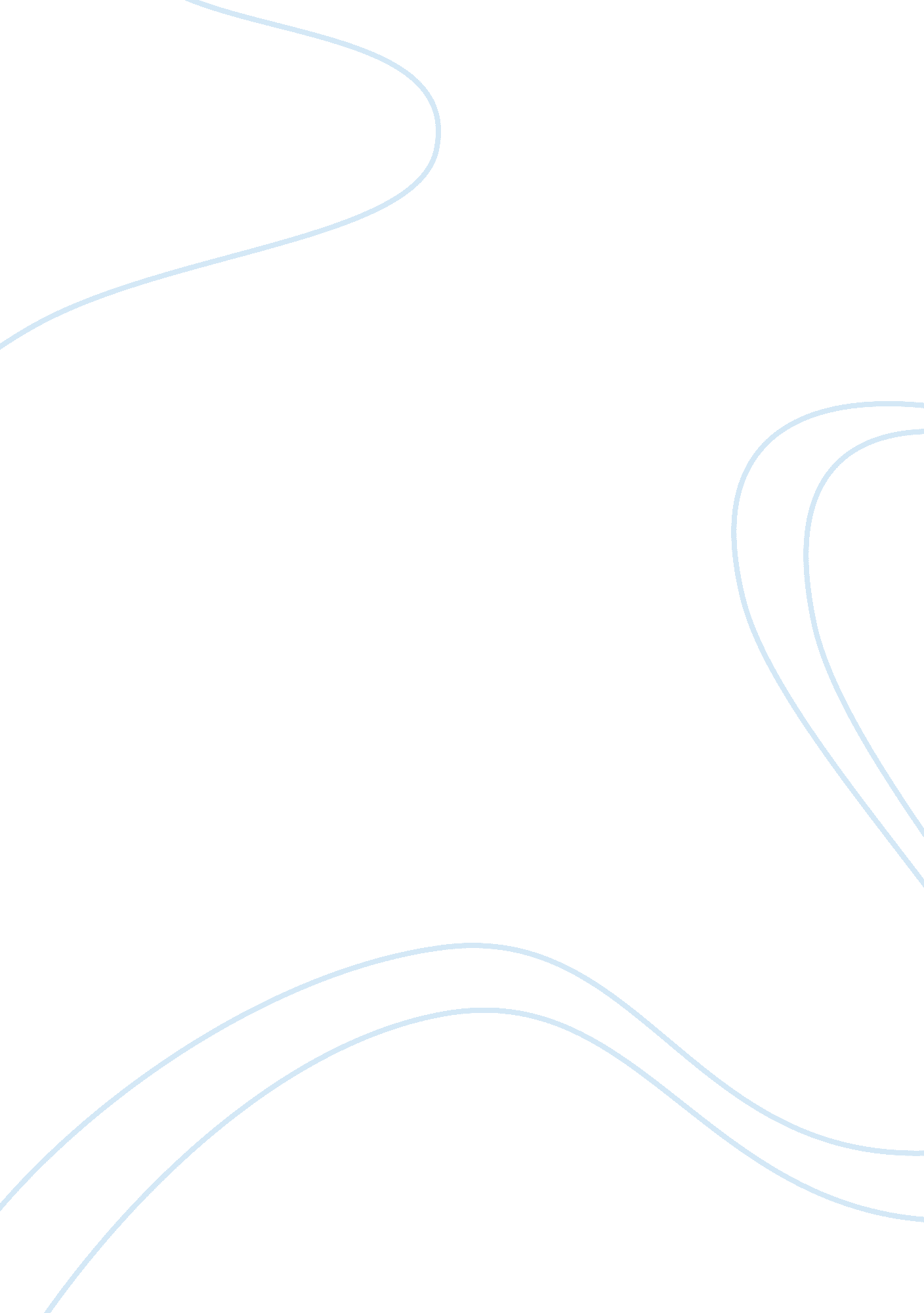 Good essay about historyPeople, Adolf Hitler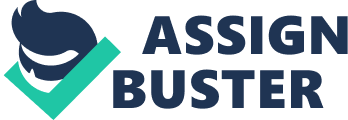 A lot of horrific things took place during the genocide of nearly 6 million Jews at the hands of Adolf Hitler and Nazi Germans, which is now remembered as the Holocaust. Perhaps that is why singling out and choosing the thing that was the most moving about the Holocaust is not an easy task. Perhaps not the most moving, but the most enduring thing about the Holocaust is the fact the reason it had succeeded was because feelings of detestation and loathing for the Jews had been provoked through the sanctioning of the state, i. e. the Nazi government. 
Sure, the availability of technology was helping in furthering the terrors of the Holocaust and death had become an industry. However, the worst part is that the very state that should have been protecting its citizens was promoting disdain and scorn, dehumanizing fellow human beings, and there is where the Holocaust started. Certainly, seeing images of the atrocities that occurred during the Holocaust can move a person, but it was not the mass murder, the gas chambers, the extermination camps where the Holocaust started, rather the Holocaust was spurred by mere words. 
Perhaps it is obvious that it the Holocaust was orchestrated by the Nazi Party, and what had been done, had been done, regardless of whether they were the state that was supposed to be protecting the people rather slaughtering them, no matter what their race. However, what is even more enduring is that the masses remained silent and the powerless became even more vulnerable. Worst of all, the elites that did have the power to make some difference actually became complicit and involved in the crimes that took place during the Holocaust. 
Thus, for me, the most moving or at least, perhaps the most enduring part about the Holocaust was that it was not just Adolf Hitler and the Nazi Germans who were responsible. Rather the German citizens, from the elites to the common men, and everyone from around the globe, who were in a position to do something had a hand in the fact that the Holocaust succeeded to occur and six million Jews along with a million or more of non-Jews lost their lives. 